HC3S, Your Award-Winning School CatererWith over 30 years of school catering experience, our successful ethos is to provide healthy, local, responsible sourced food that children love. Our tasty, freshly cooked, nutritious dishes help your children flourish and reach their potential. As part of a balanced diet, our lunches provide a third of a child’s daily calorie intake, to aid concentration levels and give them energy to focus and to play. We know that providing award winning meals isn’t enough and so, at HC3S we go that step further, by helping schools and the wider community to encourage children, parents, carers to live healthy lifestyles and think sustainably.   That’s why both our ‘Ready Steady Cook’ and healthy eating/lunchbox sessions, the later in collaboration with Public Health England, are fun, engaging and available in your area. Our added value ‘Food to Flourish Classroom’ resources help teachers educate children in an innovative, food related fashion that cuts across the curriculum. Where opportunities arise, and in a Covid safe environment, we bring live cooking and food related workshops to the classrooms. Sometimes, through partnerships with our suppliers and other local food organisations, outside of the classroom, creating sensory filled memorable experiences. Celebrate with us throughout the academic year as we support, VegPower’s Eat Them To Defeat Them campaign encouraging children to eat more vegetables, Nutrition and Hydration Week and National School Meals Week; key events in the food and drink calendar which are lots of fun.Want to know more about HC3S?Click on this web link www.hants.gov.uk/hc3sFollow and review us on  www.facebook.com/hc3seducationFollow and tweet us on www.twitter.com/HC3S6Our menus are: 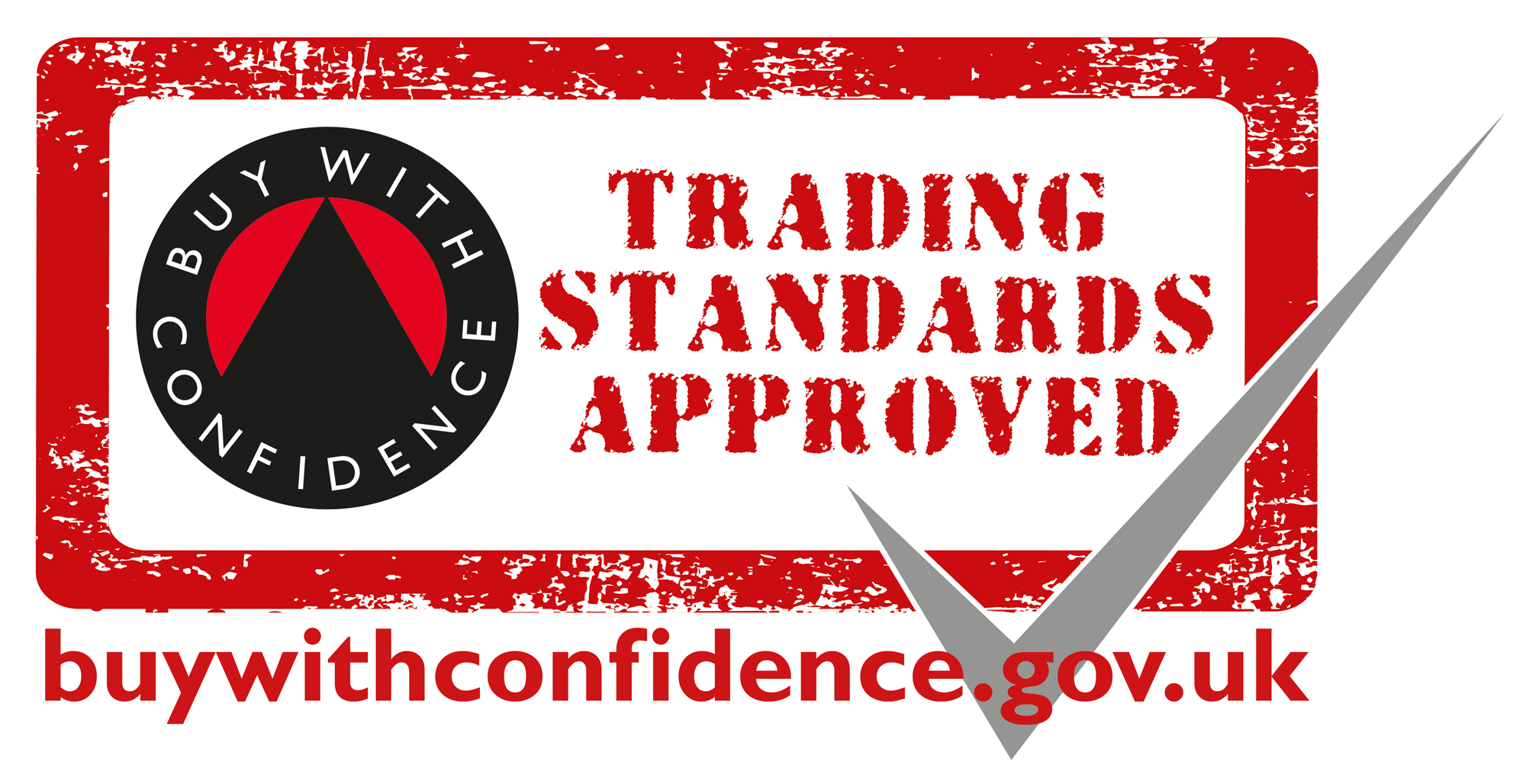 Does your child need a medical special diet to eat lunch at school?If so, you need to create an account to register your child for a medical special diet.Once you have created your account, we will be able to review your medical evidence with our NHS dietician in order to devise an adapted menu for your child's school lunch.Living with allergies comes with its own set of rules so when it comes to food, as education caterers, we want to make this as easy as possible for you as a family. Our staff are trained in food safety and regularly update their skills on allergens. We never underestimate the dangers of food allergies and intolerances and that's why we work hard to get it right. More details can be found Special diets | Hampshire County Council (hants.gov.uk)